§151.  Entry into force and withdrawal -- Article XI1.  Force and effect.  This compact shall enter into force and effect immediately upon its enactment into law by any 2 states. Thereafter, it shall enter into force and effect as to any other state upon the enactment thereof by such state.2.  Withdrawal.  This compact shall continue in force with respect to a party state and remain binding upon such state until 6 months after such state has given notice to each other party state of the repeal thereof. Such withdrawal shall not be construed to relieve any party to a library agreement entered into pursuant to this compact from any obligation of that agreement prior to the end of its duration as provided therein.The State of Maine claims a copyright in its codified statutes. If you intend to republish this material, we require that you include the following disclaimer in your publication:All copyrights and other rights to statutory text are reserved by the State of Maine. The text included in this publication reflects changes made through the First Regular and First Special Session of the 131st Maine Legislature and is current through November 1. 2023
                    . The text is subject to change without notice. It is a version that has not been officially certified by the Secretary of State. Refer to the Maine Revised Statutes Annotated and supplements for certified text.
                The Office of the Revisor of Statutes also requests that you send us one copy of any statutory publication you may produce. Our goal is not to restrict publishing activity, but to keep track of who is publishing what, to identify any needless duplication and to preserve the State's copyright rights.PLEASE NOTE: The Revisor's Office cannot perform research for or provide legal advice or interpretation of Maine law to the public. If you need legal assistance, please contact a qualified attorney.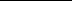 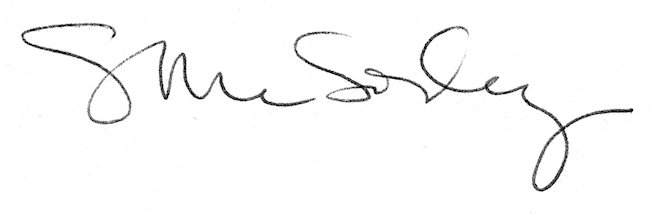 